KVARTA A– DIREKT 2 – LEKTION 14 - Úkoly na 4.5. – 7.5.str. 263 – Wortschatz – zadávám slovní zásobu 14 ADer menschliche Körper / lidské tělo / die Teile des Kopfes, die Körperteile/ Pracujte se slovníkem!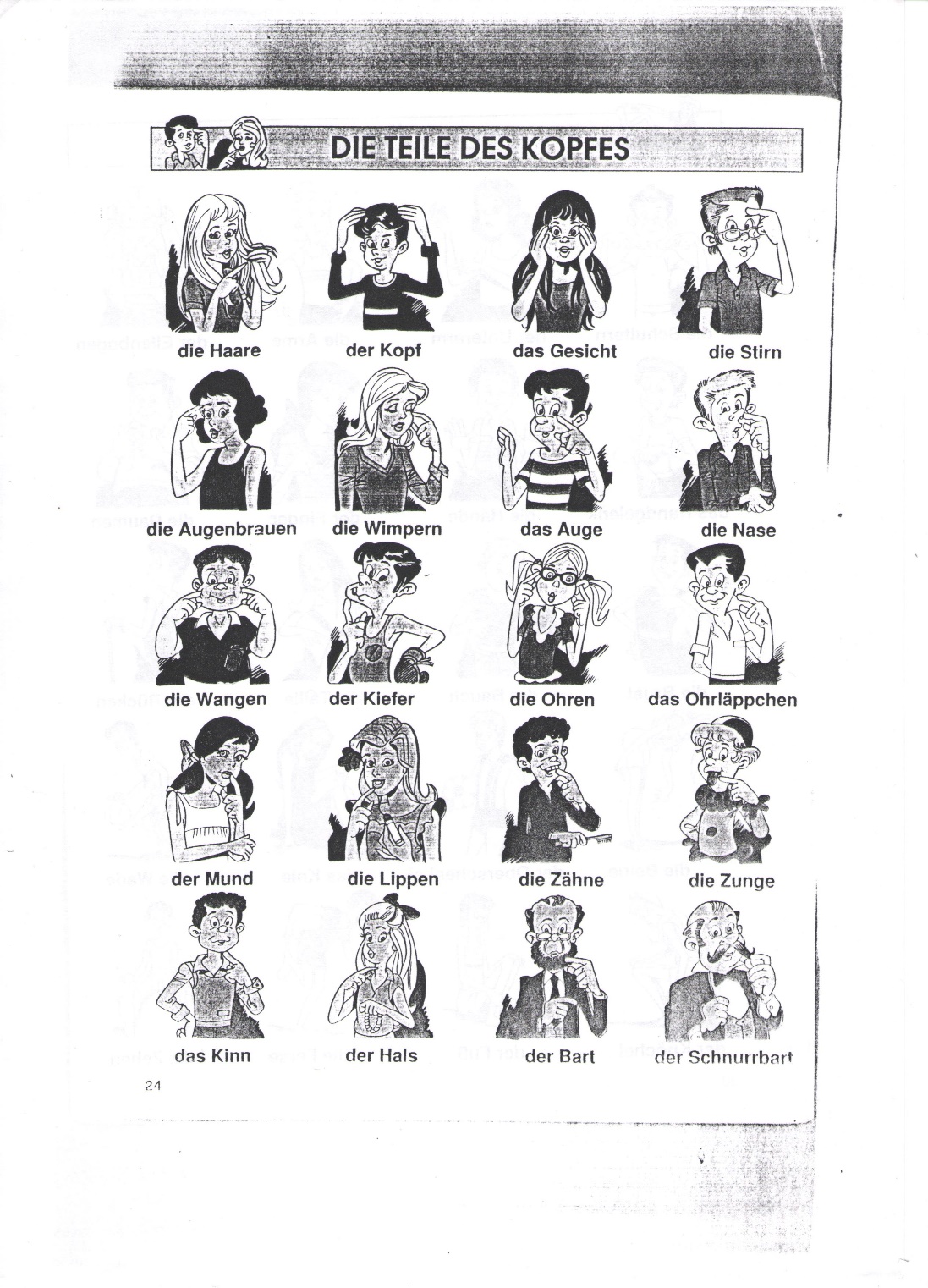 das Haar, - (e)s, -eder Kopf, -(e)s, Köpfedas Gesicht, (e)s, -erdie Stirn, -, -endie Augenbraue, -, -ndie Wimper, - , -ndas Auge, -s, -ndie Nase, -, -ndie Wange, - , nder Kiefer, -s, - Rozlišujte! der Kiefer,-s, - / čelist x die Kiefer, -, -n / borovice, sosnadas Ohr, (e)s, -endas Ohrläppchen, -s, -der Mund, (e)s, Münderdie Lippe, -, -nder Zahn, (e)s, Zähnedie Zunge, - , -ndas Kinn, (e)s, -eder Hals, -es, Hälseder Bart, (e)s, Bärteder Schnurrbart, (e)s, -bärte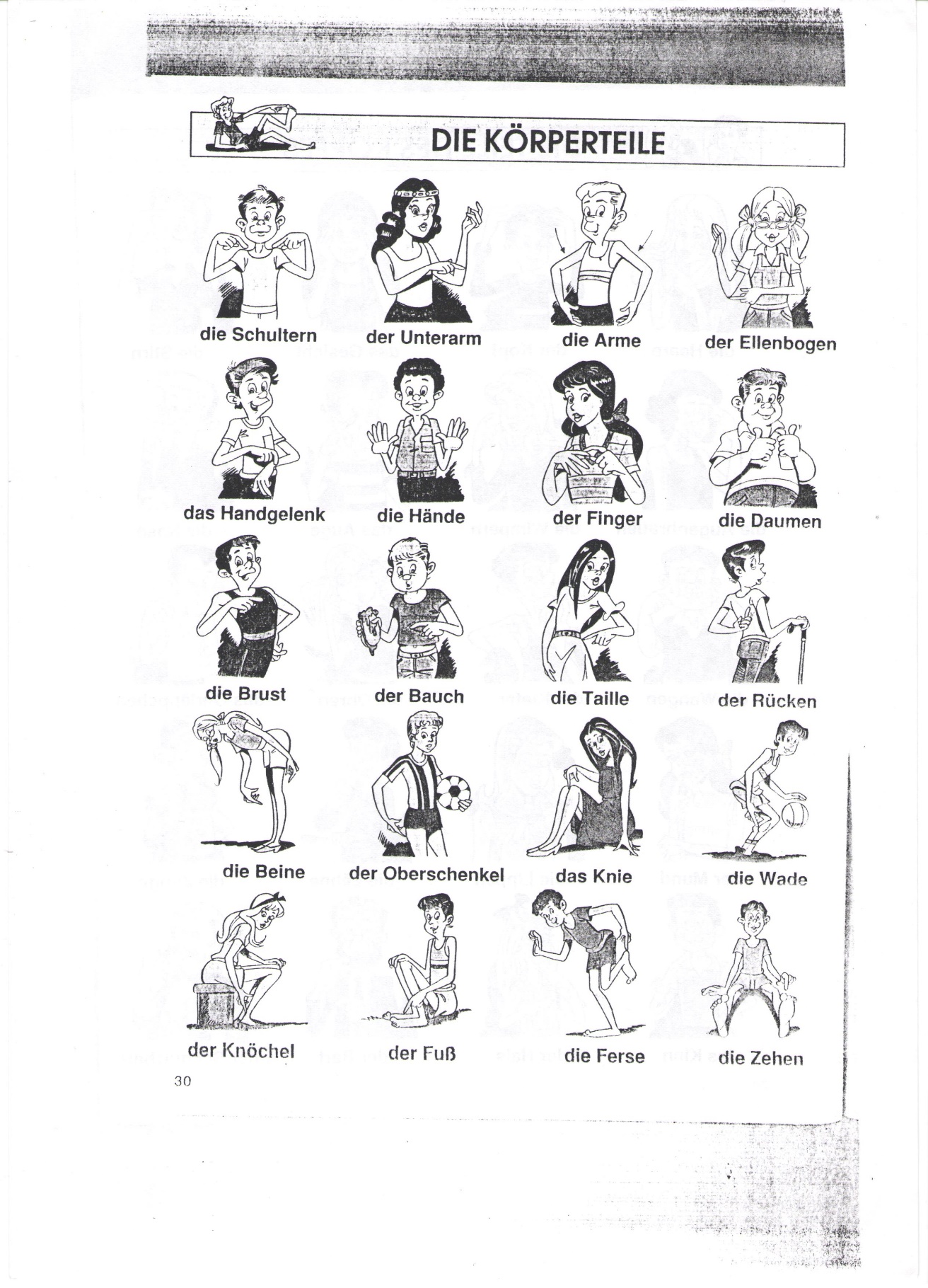 die Schulter, -, -nder Unterarm,-(e)s, -eder Arm,-(e)s, -eder Ellenbogen, -s, -das Handgelenk, (e)s, -edie Hand, -, -Händeder Finger, -s, - ( an der Hand ) – der Daumen, -s, -                                                            der Zeigefinger                                                             der Mittelfinger                                                              der Ringfinger                                                               kleiner Fingerdie Brust, - , Brüsteder Bauch, -(e)s, Bäuchedie Taille, -, -nder Rücken, -s, -das Bein, -(e)s, -eder Oberschenkel, -s, -das Knie, -s, -die Wade, -, -nder Köchelder Knöchel, -s, -der Fuβ, -es, -Füβedie Ferse, -, -nder Zeh, -s, -endie Zehe, -, nSeite 42 / Übung 1 – Hör zu und sprich nach. ( Poslouchej a opakuj. )Seite 182 / Übung 1 – Wie heiβen die Körperteile? Übersetze und schreib die Pluralformen.Seite 182 / Übung 2 – Komische Typen. Beschreib sie.